NOTICE OF TERMINATION OF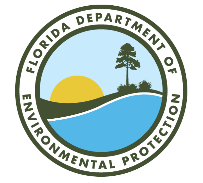 Generic NATIONAL POLLUTANT DISCHARGE ELIMINATION SYSTEM PERMIT (NPDES) Permit for Discharges of pollutants to Surface Waters of the State Generated by Experimental Technologies for Control of harmful algal bloomsDEP Form 62-621.300(9)(e)Effective Month Day, 2022Part I. InstructionsThis Notice of Termination (NOT) form shall be completed and submitted to the wastewater program at the appropriate District Office of the Department to terminate coverage under the Generic National Pollutant Discharge Elimination System Permit (NPDES) Permit for Discharges of Pollutants to Surface Waters of the State Generated By Experimental Technologies for Control Of Harmful Algal Blooms. The address of the appropriate District Office to which this form is to be submitted can be located at: https: //floridadep.gov/districts. Electronic submittal is preferred and may be available at the DEP Business Portal, http: //www .fldepportal.com/go/. All NOTs submitted after December 21, 2025 shall be submitted electronically.Part II. Facility (Site) Information	1. Facility ID Number: (e.g. FLG000001)	___________	2. Facility Name: _______________________________Part III. Reason for Termination Project has been completed and/or discharge has ceased. No longer operator of the site. Site no longer qualifies for coverage under the Generic Permit for Discharges of Pollutants to Surface Waters of the State Generated by Experimental Technologies for Algae Control. Other reason(s):	___________________________________________________________________________Part IV. Permittee Information Name:  ___________________________________________________________________________________2. Mailing Address (street or P.O. Box.):	____________________________________________________________3. City or Town: ___________________________________________ 4. State __ 5. Zip Code:  ________________6. Phone No.: ____ - ____ - ______	 7. Email Address: ________________________________________________Part V.  Discharge Monitoring ReportsAll Discharge Monitoring Reports (DMRs) required from the above specified facility have been submitted to the Department.  Yes	 No. Coverage cannot be terminated until all DMRs have been submitted to the Department.Part VI. Certification1I certify under penalty of law that this document and all attachments were prepared under my direction or supervision in accordance with a system designed to assure that qualified personnel properly gather and evaluate the information submitted. Based on my inquiry of the person or persons who manage the system, or those persons directly responsible for gathering the information, the information submitted is, to the best of my knowledge and belief, true, accurate, and complete. I am aware that there are significant penalties for submitting false information, including the possibility of fine and imprisonment for knowing violations._______________________________________________________	__________________________________Name & Official Title (type or print) 	SignaturePhone No.: ____ - ____ - ______	Date Signed ________________________	Email Address: ___________________________________1 Signatory requirements are contained in Rule 62-620.305, F.A.C.